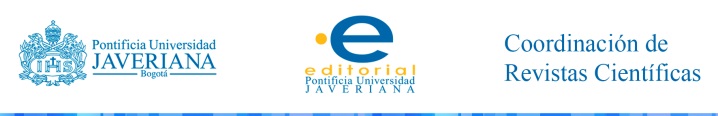 LICENCE DE DROITS D’USAGE PARTIEL   Auteur exclusif  Bogotá __________________  ______. Monsieur le RecteurP. Jorge Humberto Peláez Piedrahita, S. J.Représentant légal PONTIFICIA UNIVERSIDAD JAVERIANA OBJET: Licence de droits d’usage Je_____________________________, personne majeure, habitant à _____________identifié avec le prénom qui est à côté de ma signature, agissant à mon compte ; dans ma qualité d’auteur exclusif de l’ouvrage inédite « ___________________________________________________________ », au moyen de cet écrit autorise expressément à la Pontificia Universidad Javeriana, en développement de cette licence de droits d’usage partiel pour qu’elle peut exercer sur mon œuvre les attributions indiquées à continuation, ayant en compte que n’importe dans quel cas, la finalité poursuivit sera toujours faciliter, diffuser, et promouvoir l’apprentissage, la connaissance, l’enseignement et la recherche. C’est ainsi que les facultés d’usages temporels et partiels qu’au moyen de la présente licence j’autorise sur mon œuvre sont les suivants:  La publication et, en générale, l’édition en support analogue et digital pour la première fois dans la revue « _____________________________ », vol. __, núm.___ en fonction des conditions internes que l’Université a établies pour ces effets.    L’enregistrement dans n’importe quel format ou support tels que le multimédia, les collections, les recueilles ou, en générale, pour servir de base dans n’importe quelle autre œuvre dérivée. La communication et diffusion au public par n’importe quel procédure ou moyen digital ou analogue ; ainsi que son téléchargement et mise à disposition sur le réseau internet. La reproduction par n’importe quel moyen connu ou pour connaître.L’enregistrement dans les systèmes d’indexation et résumé et dans les sites web qu’ils soient onéreux ou gratuits, ayant avec eux un partenariat préalable perfectionné avec la Pontificia Universidad Javeriana pour tels effets de satisfaire les fins prévus. Dans ces événements, tels sites et leurs usagers auront les mêmes facultés que les ici accordés pour l’Université référencie, avec les mêmes contraintes et conditions.    L’assignation de la licence Creative Commons Reconnaissance 4.0 International, qui permet la citation, adaptation, transformation, auto-enregistrement, republier et créer à partir de mon œuvre, pour n’importe quelle finalité (même commerciale), pourvu qu’on reconnait d’une manière adéquate que je suis l’auteur, et on donne un lien à l’ouvrage originelle en indiquant s’il y a de modifications.                                        En accord à la nature de l’usage conçu, la présente licence partielle est attribuée à titre gratuit par le temps maximal légal colombien, avec l’objectif de que la Pontificia Universidad Javeriana et les institutions avec partenariats de diffusion avec celle-ci puissent utiliser mon œuvre pendant cette période, en format digital ou en ligne, pour les effets de qu’elle soit consultée et reproduite par les usagers des bases de données, dans les conditions ici établisses et pour les fins signalés, ayant toujours le respect de la titularité des droits patrimoniaux et morales correspondants, en accord aux usages honnêtes, de façon proportionnelle et justifiée à la finalité poursuivit, sans buts lucratifs ni de commercialisation.          De façon complémentaire, j’assure que l’œuvre m’est attribuée d’une manière entière et exclusive, elle est le résultat de ma création originelle particulier; et, d’ailleurs mon œuvre n’a de citations ni transcriptions d’autres ouvrages protégées en dehors des limites autorisées par la loi, selon les usages honnêtes recommandés par les fins prévus ; elle non contient pas des déclarations injurieuses contre autrui, car on respecte les droits à l’image, l’intimité et le bon nom d’autrui ainsi que les droits constitutionnels. Par ailleurs, je manifeste que mon œuvre n’a d’expressions contraires à l’ordre public ni aux bonnes mœurs.                      En conséquence, j’assure étant-donné ma qualité d’auteur exclusif de l’œuvre, avoir été le seule titulaire des droits patrimoniaux correspondants sur celle-ci. De ce fait, s’il y aurait éventuellement un troisième avec les prétentions de réclamer davantage ses droits sur cette œuvre, de telle façon que LA PONTIFICIA UNIVERSIDAD JAVERIANA puisse être affectée pour telle réclamation, je m’engage, sans aucune restriction, à régler n’importe quelle situation irrégulière, dans ce cas je me chargerais des valeurs et concepts correspondants qu’il faudrait payer à cette dernière, de la même manière s’il faudrait je payerai les dédommagements pour n’importe quelle injure causée.          Par conséquence, sans préjuges des usages attribués en développement de cet accord, -je soussigne dans ma qualité d’auteur- comme n’importe quel autre auteur, qu’on continue conservant les droits patrimoniaux et moraux correspondants sans aucune modification ou restriction, car selon la législation colombienne en vigueur, la présente licence est un accord juridique que dans aucun cas entraine la perte des droits patrimoniaux correspondants qui m’appartiens.                   Cordialement, 

_____________________________
Auteur 						Pièce d’identité___________________ 